И. М. ЛУШИНАИтоговый контроль знаний по биологии в форме ЕГЭ6-й классВариант 1Часть 1При выполнении заданий А1–А14 выберите один правильный ответ.А1. В самостоятельное царство бактерии выделяют потому, что:1) их клетки не имеют оформленного ядра; 
2) их клетки не имеют цитоплазмы; 
3) они представляют собой неклеточные организмы; 
4) они питаются готовыми органическими веществами.А2. Наименьшая единица в систематике растений:1) вид;
2) род;
3) семейство; 
4) класс.А3. Основной признак, по наличию которого цветковые растения относят к группе высших растений:1) многоклеточность; 
2) тело расчленено на органы; 
3) имеется цветок; 
4) половое размножение.А4. Такие органы цветкового растения, как цветки, плоды и семена, называют термином:1) соматические;
2) вегетативные; 
3) репродуктивные (генеративные); 
4) регенеративные.А5. Группа организмов, представителей которой относят к низшим растениям:1) моховидные; 
2) зеленые водоросли; 
3) папоротниковидные;
4) грибы; 
5) бактерии.А6. Две главные части цветка:1) венчик и чашечка; 
2) пестик(и) и тычинки; 
3) цветоножка и цветоложе.А7. Зачаточным побегом является:1) корень;
2) почка;
3) лист; 
4) стебель;
5) семя.А8. Цветковые растения размножаются:1) только семенами;
2) только вегетативно; 
3) и семенами, и вегетативно.А9. Двудомными называют растения, у которых:1) цветки собраны в соцветия; 
2) пестичные и тычиночные цветки находятся на одной особи;
3) пестичные и тычиночные цветки находятся на разных особях.А10. Структуры в проводящих пучках листа, в которых имеются поперечные перегородки с многочисленными отверстиями, – это:1) волокна; 
2) ситовидные трубки;
3) сосуды.А11. Замыкающих клеток в устьице листа цветковых растений обычно:1) 1; 
2) 2; 
3) 3; 
4) 4; 
5) 5–6.А12. Видоизменениями побегов являются:1) придаточные корни;
2) корнеплоды;
3) цветки;
4) корнеклубни.А13. Оплодотворенная яйцеклетка – это:1) яйцо; 
2) зигота; 
3) семя;
4) плод.А14. Картофель и перец относят к семейству:
1) крестоцветных;
2) розоцветных;
3) пасленовых;
4) астровых.Часть 2При выполнении заданий В1–В3 выберите три правильных ответа. В задании В4 установите соответствие.В1. Функции листа:1) газообмен;
2) накопление питательных веществ;
3) всасывание растворов;
4) фотосинтез; 
5) транспирация.В2. Представители семейства бобовых:1) редька;
2) горох;
3) акация;
4) клевер;
5) каштан.В3. Придаточные корни могут отходить от:1) главного корня; 
2) боковых корней; 
3) стебля; 
4) корневища; 
5) листа.В4. Установите соответствие между органами, функциями и принадлежностью их к определенному виду органов.Вариант 2Часть 1 
При выполнении заданий А1–А14 выберите один правильный ответ.А1. Корневые волоски у растений формируются в зоне:1) роста;
2) проведения;
3) деления;
4) поглощения.А2. Простой околоцветник может состоять из:1) только чашечки; 
2) только венчика;
3) только чашечки или только венчика;
4) сросшихся чашечки и венчика.А3. Процесс удаления кончика главного корня для усиления роста боковых корней называется:1) пикировкой;
2) прививкой; 
3) гуттацией; 
4) ампутацией.А4. На нижней стороне заростка папоротниковидных:1) развито корневище;
2) есть придаточные корни;
3) есть антеридии и архегонии;
4) ничего не образуется.А5. К ядовитым шляпочным грибам относятся: 
1) бледная поганка; 
2) лисички;
3) осенние опята;
4) все эти грибы.А6. Эндосперм у цветковых растений развивается после оплодотворения из:1) яйцеклетки;
2) центральной клетки;
3) вегетативной клетки;
4) генеративной клетки.А7. Листорасположение, при котором листья растут по два в узле – один лист напротив другого, называют:1) двойным;
2) противоположным;
3) супротивным; 
4) парным.А8. Часть цветкового растения, из которой путем деления образуются клетки древесины:1) кора;
2) древесина;
3) камбий; 
4) сердцевина.А9. Растение с сетчатым жилкованием листьев – это:1) кукуруза;
2) лук;
3) яблоня;
4) ландыш.А10. Часть цветка, внутри которой находятся семязачатки (семяпочки), – это:1) пыльник; 
2) цветоложе;
3) завязь;
4) околоцветник.А11. Растение, имеющее сложные листья, – это:1) береза;
2) липа; 
3) земляника;
4) черемуха.А12. Структуры, через которые из листа при испарении выходит вода, – это:1) чечевички;
2) ситовидные трубки;
3) сосуды;
4) устьица.А13. Семена у сосны обыкновенной созревают в течение примерно:1) 1–2 месяцев;
2) 5–6 месяцев;
3) 11–12 месяцев;
4) 2 лет.А14. Томаты и баклажаны относят к семейству:1) крестоцветных; 
2) розоцветных;
3) пасленовых;
4) астровых.Часть 2При выполнении заданий В1–В3 выберите три правильных ответа. В задании В4 установите соответствие.В1. Пример видоизменений стебля:1) клубни картофеля;
2) клубни георгина;
3) луковица лилии;
4) корневище ландыша; 
5) корнеплод моркови.В2. Приспособление к перекрестному опылению:1) крупные яркие цветки;
2) мелкая легкая пыльца; 
3) опыление до распускания цветка; 
4) наличие нектарников;
5) нижняя завязь.В3. К двудольным растениям относятся семейства:1) Крестоцветные;
2) Пасленовые;
3) Злаки;
4) Мотыльковые;
5) Лилейные.В4. Установите соответствие между признаком и отделом растений, для которого он характерен.ОТВЕТЫВариант 1А1 – 1; А2 – 1; А3 – 2; А4 – 3; А5 – 2; А6 – 2; А7 – 2; А8 – 3; А9 – 3; А10 – 2; А11 – 2; А12 – 4; А13 – 2; А14 – 3.В1 – 1, 4, 5; В2 – 2, 3, 4; В3 – 3, 4, 5. В4 – 1–А, 2–Б, 3–А, 4–Б, 5–А, 6–Б.Вариант 2А1 – 4; А2 – 3; А3 – 1; А4 – 3; А5 – 1; А6 – 2; А7 – 3; А8 – 3; А9 – 3; А10 – 3; А11 – 3; А12 – 4; А13 – 4; А14 – 3.Итоговый контроль знаний по биологии в форме ЕГЭ8-й классВариант 1Часть 1При выполнении заданий А1–А10 выберите один правильный ответ.А1. В скелете человека неподвижно соединены  следующие кости:1) плечевая и локтевая;
2) ребра и грудина; 
3) мозгового отдела черепа;
4) грудного отдела позвоночника.А2. При свертывании крови:1) гемоглобин превращается в оксигемоглобин;
2) растворимый белок фибриноген превращается в нерастворимый фибрин;
3) образуются гормоны и другие биологически активные вещества;
4) уменьшается содержание гемоглобина в крови.А3. К возникновению близорукости может привести:1) повышение уровня обмена веществ; 
2) чтение текста лежа; 
3) повышенная возбудимость нервной системы; 
4) чтение текста на расстоянии 30–35 см от глаз.А4. Внутренняя среда организма представлена:1) клетками тела; 
2) органами брюшной полости; 
3) кровью, межклеточной жидкостью, лимфой; 
4) содержимым желудка и кишечника.А5. К освобождению энергии в организме приводит:1) образование органических соединений; 
2) диффузия веществ через мембраны клеток;
3) окисление органических веществ в клетках тела;
4) разложение оксигемоглобина до кислорода и гемоглобина.А6. И нервная, и мышечная ткани обладают:1) проводимостью; 
2) сократимостью; 
3) возбудимостью; 
4) воспроизведением.А7. Газообмен между наружным воздухом и воздухом альвеол у человека называется:1) тканевым дыханием; 
2) биосинтезом;
3) легочным дыханием; 
4) транспортом газов.А8. В желудке человека повышает активность ферментов и уничтожает бактерии:1) слизь;
2) инсулин; 
3) желчь; 
4) соляная кислота.А9. Концентрация глюкозы в крови нарушается при недостаточности функции:1) щитовидной железы;
2) надпочечников;
3) поджелудочной железы;
4) гипофиза.А10. Первая доврачебная помощь при артериальном кровотечении состоит в:1) наложении шины;
2) наложении жгута;
3) обработке раны йодом; 
4) воздействии холодом.Часть 2При выполнении заданий В1–В3 выберите три правильных ответа. В задании В4 установите соответствие.В1. Гладкая мышечная ткань, в отличие от поперечнополосатой:1) состоит из многоядерных волокон;
2) состоит из вытянутых клеток с овальным ядром; 
3) обладает большей скоростью и энергией сокращения;
4) составляет основу скелетной мускулатуры;
5) располагается в стенках внутренних органов;
6) сокращается и расслабляется медленно, ритмично, непроизвольно.В2. В тонком кишечнике происходит всасывание в кровь:1) глюкозы; 
2) аминокислот;
3) глицерина;
4) гликогена; 
5) клетчатки; 
6) гормонов.В3. Частями среднего уха являются:1) ушная раковина;
2) улитка;
3) молоточек;
4) вестибулярный аппарат; 
5) наковальня;  
6) стремечко.В4. Установите соответствие между видом иммунитета и его признаками.Часть 3Задание С. Дайте полный развернутый ответ на вопрос: какая существует связь между органами кровообращения, дыхания и пищеварения?Дополнительное задание.Укажите последовательность передачи звуковых колебаний к рецепторам слухового анализатора.А. Наружное ухо.
Б. Перепонка овального окна.
В. Слуховые косточки.
Г. Барабанная перепонка.
Д. Жидкость в улитке.
Е. Слуховые рецепторы.Вариант 2Часть 1При выполнении заданий А1–А10 выберите один правильный ответ.А1. У млекопитающих и человека в венах большого круга кровообращения течет кровь:1) насыщенная углекислым газом; 
2) насыщенная кислородом; 
3) артериальная;
4) смешанная.А2. Наложение шины на сломанную конечность:1) уменьшает ее отек; 
2) замедляет кровотечение; 
3) предупреждает смещение сломанных костей; 
4) препятствует проникновению микроорганизмов в место перелома.А3. У человека в связи с прямохождением в процессе эволюции:1) сформировался свод стопы;
2) когти превратились в ногти; 
3) срослись фаланги пальцев; 
4) большой палец противопоставлен всем остальным.А4. Процессы жизнедеятельности, происходящие в организме человека, изучает:1) анатомия;
2) физиология;
3) экология;
4) гигиена.А5. Кровь, лимфа и межклеточное вещество – разновидности ткани:1) нервной; 
2) мышечной; 
3) соединительной; 
4) эпителиальной.А6. Выделительную функцию в организме человека и млекопитающих животных выполняют:1) почки, кожа и легкие;
2) тонкий и толстый кишечник;
3) печень и желудок; 
4) слюнные и слезные железы.А7. Артериальная кровь у человека превращается в венозную в:1) печеночной вене;
2) капиллярах малого круга кровообращения; 
3) капиллярах большого круга кровообращения;
4) лимфатических сосудах.А8. Первичной мочой называется жидкость, поступающая:1) из кровеносных капилляров в полость капсулы почечного канальца; 
2) из полости почечного канальца в прилежащие кровеносные сосуды; 
3) из нефрона в почечную лоханку; 
4) из почечной лоханки в мочевой пузырь.А9. Дышать следует через нос, так как в носовой полости:1) происходит газообмен; 
2) образуется много слизи; 
3) имеются хрящевые полукольца;  
4) воздух согревается и очищается.А10. Нервным импульсом называют:1) электрическую волну, бегущую по нервному волокну;
2) длинный отросток нейрона, покрытый оболочкой; 
3) процесс сокращения клетки; 
4) процесс, обеспечивающий торможение клетки-адресата.Часть 2При выполнении заданий В1–В3 выберите три правильных ответа. В задании В4 установите соответствие.В1. По артериям большого круга кровообращения у человека кровь течет:1) от сердца;
2) к сердцу; 
3) насыщенная углекислым газом;
4) насыщенная кислородом;
5) быстрее, чем в других кровеносных сосудах;
6) медленнее, чем в других кровеносных сосудах.В2. Витамины – это органические вещества, которые:1) в ничтожно малых количествах оказывают сильное влияние на обмен веществ; 
2) участвуют, например, в процессах кроветворения и свертывания крови; 
3) содержатся только в овощах и фруктах; 
4) уравновешивают процессы образования и отдачи тепла; 
5) являются в организме источником энергии; 
6) поступают в организм, как правило, вместе с пищей.В3. К центральной нервной системе относят:1) чувствительные нервы;
2) спинной мозг;
3) двигательные нервы;
4) мозжечок;
5) мост; 
6) нервные узлы.В4. Установите соответствие между типом отростков нейрона и их строением и функциями.Часть 3Задание С. Дайте полный, развернутый ответ на вопрос: какие особенности строения кожи способствуют снижению температуры тела?Дополнительное задание.Укажите последовательность движения крови по большому кругу кровообращения у человека.А. Левый желудочек.
Б. Капилляры.
В. Правое предсердие.
Г. Артерии.
Д. Вены.
Е. Аорта.Вариант 3Часть 1При выполнении заданий А1–А10 выберите один правильный ответ.А1. Дыхание обеспечивает организм энергией за счет:1) синтеза органических веществ;
2) окисления органических веществ; 
3) поглощения солнечной энергии; 
4) круговорота веществ.А2. Барьерная роль печени в организме человека состоит в том, что в ней:1) образуется желчь; 
2) обезвреживаются ядовитые вещества;
3) образуется гликоген; 
4) гликоген превращается в глюкозу.А3. Причина непрерывного движения крови по сосудам:1) высокое давление в артериях и низкое в венах; 
2) одинаковое давление в артериях и венах; 
3) увеличение давления при движении крови по сосудам от артерий к венам;  
4) высокое кровяное давление в капиллярах по сравнению с артериями.А4. Для оказания первой доврачебной помощи при переломе костей конечности пострадавшему надо:1) наложить жгут выше места перелома; 
2) сделать холодный компресс;
3) наложить давящую повязку; 
4) зафиксировать поврежденную конечность с помощью шины.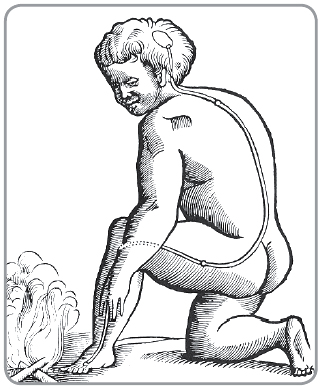 А5. По чувствительному нерву нервные импульсы направляются:1) из головного мозга в спинной; 
2) из спинного мозга в головной; 
3) в центральную нервную систему;
4) к исполнительному органу.А6. Утолщенная стенка левого желудочка сердца обеспечивает передвижение крови:1) по малому кругу кровообращения; 
2) по большому кругу кровообращения; 
3) из левого предсердия в левый желудочек; 
4) из правого предсердия в левое предсердие.А7. Вакцина содержит:1) яды, выделяемые возбудителями;
2) ослабленных или убитых возбудителей; 
3) готовые антитела; 
4) не содержит возбудителей.А8. В свертывании крови участвуют:1) эритроциты; 
2) лимфоциты;
3) лейкоциты; 
4) тромбоциты.А9. Кожа выполняет выделительную функцию с помощью:1) волос; 
2) капилляров; 
3) потовых желез;
4) сальных желез.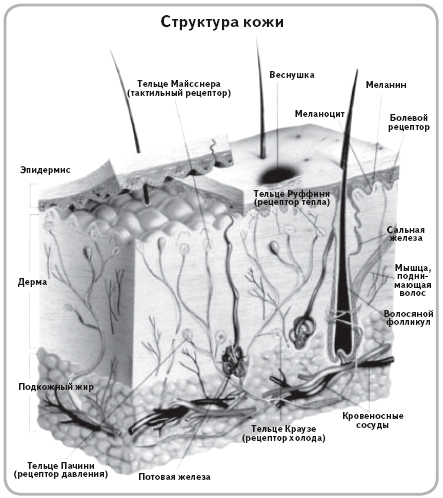 А10. В сером веществе спинного мозга расположены:1) тела вставочных и двигательных нейронов;
2) длинные отростки двигательных нейронов; 
3) короткие отростки чувствительных нейронов; 
4) тела чувствительных нейронов.Часть 2При выполнении заданий В1–В3 выберите три правильных ответа. В задании В4 установите соответствие.В1. Неправильная осанка может привести к:1) смещению и сдавливанию внутренних органов;
2) нарушению кровоснабжения внутренних органов; 
3) растяжению связок в тазобедренном суставе; 
4) нарушению мышечного и связочного аппарата стопы; 
5) деформации грудной клетки; 
6) увеличению содержания минеральных веществ в костях.В2. Поджелудочная железа в организме человека:1) участвует в иммунных реакциях;
2) образует клетки крови; 
3) является железой внутренней секреции;
4) образует гормоны; 
5) выделяет желчь;
6) выделяет пищеварительные ферменты.В3. Людям необходима растительная пища, так как в ней содержатся:1) аминокислоты, необходимые для синтеза белков; 
2) все жирные кислоты, необходимые для организма; 
3) много витаминов и минеральных веществ; 
4) антитела и различные ферменты;
5) клетчатка и другие вещества, улучшающие работу кишечника; 
6) гормоны роста, необходимые человеку.В4. Установите соответствие между типами желез и их характеристиками.Часть 3Задание С. Дайте полный развернутый ответ на вопрос: какие особенности строения эритроцитов связаны с их функциями?Дополнительное задание.Укажите, в какой последовательности осуществляется прохождение лучей света в оптической системе глаза человека.А. Хрусталик.
Б. Роговица.
В. Зрачок.
Г. Палочки и колбочки.
Д. Стекловидное тело.Вариант 4Часть 1При выполнении заданий А1–А10 выберите один правильный ответ.А1. Согревание воздуха в дыхательных путях происходит благодаря тому, что:1) их стенки выстланы ресничным эпителием; 
2) в их стенках располагаются железы, выделяющие слизь; 
3) в их стенках разветвляются мелкие кровеносные сосуды; 
4) у человека в легкие воздух поступает медленно.А2. Скопления тел нейронов вне центральной нервной системы образуют: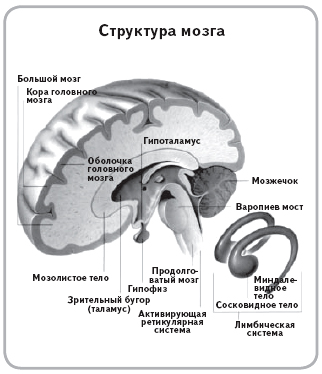 1) нервы;
2) нервные узлы;
3) спинной мозг;
4) вегетативную нервную систему.А3. Рефлексы в организме животного и человека осуществляются с помощью:1) ферментов;
2) гормонов;
3) витаминов;
4) рефлекторных дуг.А4. Значение дыхания состоит в обеспечении организма:1) энергией; 
2) строительным материалом; 
3) запасными питательными веществами; 
4) витаминами.А5. Мягкую ткань между телом и шиной помещают для того, чтобы:1) шина не давила на поврежденный участок и не вызывала боли; 
2) избежать инфицирования места перелома; 
3) согреть поврежденную часть тела; 
4) к поврежденному участку тела поступало больше кислорода.А6. Затылочная кость соединяется с теменной:1) подвижно; 
2) неподвижно; 
3) полуподвижно; 
4) с помощью сустава.А7. Отсутствие витаминов в пище человека приводит к нарушению обмена веществ, так как витамины участвуют в образовании:1) углеводов;
2) нуклеиновых кислот;
3) ферментов; 
4) минеральных солей.А8. Проводниковая часть зрительного анализатора:1) сетчатка;
2) зрачок; 
3) зрительный нерв; 
4) зрительная зона коры головного мозга.А9. Лейкоциты человека, в отличие от эритроцитов:1) передвигаются пассивно с током крови; 
2) способны активно передвигаться; 
3) не могут проникать сквозь стенки капилляров;
4) передвигаются с помощью ресничек.А10. Самое высокое давление крови у человека в:1) капиллярах;
2) крупных венах; 
3) аорте; 
4) мелких артериях.Часть 2При выполнении заданий В1–В3 выберите три правильных ответа. В задании В4 установите соответствие.В1. При окислении белков в клетках тела образуются конечные продукты:1) аминокислоты; 
2) глюкоза; 
3) глицерин; 
4) вода; 
5) углекислый газ; 
6) мочевина.В2. После предупредительной прививки:1) антитела сыворотки уничтожают микробы; 
2) в организме вырабатываются ферменты; 
3) организм заболевает в легкой форме; 
4) в организме образуются антитела; 
5) происходит свертывание крови; 
6) погибают возбудители заболеваний.В3. В сохранении постоянной температуры тела важную роль играет:1) снабжение клеток тела артериальной кровью; 
2) наличие потовых желез; 
3) развитие коры головного мозга; 
4) мышечная активность; 
5) интенсивный обмен веществ; 
6) усложнение строения органов пищеварения.В4. Установите соответствие между отделами пищеварительного канала и проходящими в них процессами.Часть 3Задание С. Дайте полный развернутый ответ на вопрос: почему человек слепнет, если у него нарушены функции зрительного нерва?Дополнительное задание.Укажите, в какой последовательности надо расположить кровеносные сосуды в порядке уменьшения в них кровяного давления.А. Вены.
Б. Аорта.
В. Артерии.
Г. Капилляры.ОТВЕТЫВариант 1А1 – 3; А2 – 2; А3 – 2; А4 – 3; А5 – 3; А6 – 3; А7 – 3; А8 – 4; А9 – 3; А10 – 2. 
В1 – 2, 5, 6; В2 – 1, 2, 3; В3 – 3, 5, 6; В4 – 1А, 2Б, 3Б, 4А, 5АБ. 
Дополнительное задание: А, Г, В, Б, Д, Е.Вариант 2А1 – 1; А2 – 3; А3 – 1; А4 – 2; А5 – 3; А6 –1; А7 – 3; А8 – 1; А9 – 4; А10 – 1. 
В1 – 1, 4, 5; В2 – 1, 2, 6; В3 – 2, 4, 5; В4 – 1Б, 2А, 3Б, 4А, 5А. 
Дополнительное задание: А, Е, Г, Б, Д, В.Вариант 3А1 – 2; А2 – 2; А3 – 1; А4 – 4; А5 – 3; А6 – 2; А7 – 2; А8 – 4; А9 – 3; А10 – 1. 
В1 – 1, 2, 5; В2 – 3, 4, 6; В3 – 1, 3, 5; В4 – 1А, 2Б, 3Б, 4А, 5А. 
Дополнительное задание: Б, В, А, Д, Г.Вариант 4А1 – 3; А2 – 2; А3 – 4; А4 – 1; А5 – 1; А6 – 2; А7 – 3; А8 – 3; А9 – 2; А10 – 3. 
В1 – 4, 5, 6; В2 – 3, 4, 6; В3 – 2, 4, 5; В4 – 1Б, 2А, 3Б, 4В, 5Б. 
Дополнительное задание: Б, В, А, Г.Итоговый контроль знаний по общей биологии в форме ЕГЭ9-й классВариант 1Часть 1При выполнении заданий А1–А10 выберите один правильный ответ.А1. А.Опарин и Д.Холдейн утверждали, что жизнь:1) была создана сверхъестественным существом в течение некоторого времени;
2) возникла в результате процессов, подчиняющихся физическим и химическим законам;
3) возникала неоднократно из неживого вещества;
4) была занесена на планету из космоса.А2. К организмам, не имеющим клеточного строения, относятся:1) дробянки;
2) прокариоты; 
3) грибы; 
4) вирусы.А3. Основу всех клеточных мембран составляют:1) жиры; 
2) фосфолипиды;
3) гликолипиды;
4) липопротеины.А4. В клетке клеточный центр:1) принимает участие в клеточном делении;
2) является хранилищем наследственной информации;
3) отвечает за биосинтез белка;
4) является центром матричного синтеза рРНК.А5. Рибосомы обеспечивают в клетке:1) окисление органических веществ;
2) синтез белка;
3) транспортировку белка;
4) размножение клеток.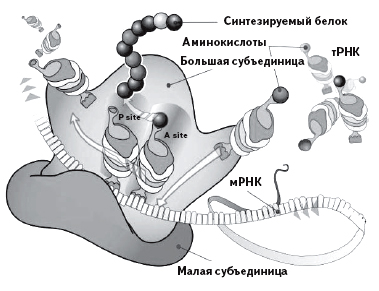 Рибосома в процессе синтеза белкаА6. Организмы, у которых диссимиляция происходит при отсутствии кислорода, называются:1) аэробами;
2) автотрофами; 
3) анаэробами; 
4) гетеротрофами.А7. Процесс переписывания информации с ДНК на иРНК необходим для того, чтобы в клетке происходили процессы синтеза:1) белка;
2) углеводов;
3) липидов;
4) молекул АТФ.А8. Кислородная стадия энергетического обмена начинается с окисления:1) пировиноградной кислоты; 
2) глюкозы; 
3) полисахаридов; 
4) молекул белка.А9. В световой фазе фотосинтеза происходят реакции:1) синтез АТФ и разложение молекул воды;
2) окисление органических веществ;
3) синтез АТФ и образование молекул воды;
4) восстановление углекислого газа до углеводов.А10. Молекула АТФ в процессе гликолиза образуется в результате:1) изменения энергии при перемещении электронов с более низкого энергетического уровня на более высокий;
2) образования молекул – носителей энергии;
3) расщепления глюкозы на две трехуглеродные молекулы;
4) изменения энергии при перемещении электронов с более высокого энергетического уровня на более низкий.Часть 2При выполнении заданий B1–B3 выберите три правильных ответа.В1. Молекула ДНК:1) состоит из одной полинуклеотидной нити;
2) состоит из двух полинуклеотидных нитей, закрученных в спираль;
3) имеет нуклеотиды А, У, Ц, Г;
4) имеет нуклеотиды А, Т, Г, Ц;
5) является хранителем наследственной информации;
6) передает наследственную информацию из ядра к рибосоме.В2. Функции ядра в клетке:1) обеспечивает поступление веществ в клетку;
2) служит местом локализации носителей наследственной информации – хромосом;
3) с помощью молекул-посредников участвует в синтезе молекул белка;
4) участвует в процессе фотосинтеза;
5) в нем органические вещества окисляются до неорганических;
6) участвует в образовании хроматид.В3. В живых организмах цитоплазматическая мембрана может быть покрыта:1) гликокаликсом; 
2) матриксом;
3) клеточной стенкой;
4) слизистой капсулой;
5) клеточной пленкой;
6) клеточной оболочкой.Часть 3При выполнении заданий С1–С3 дайте краткий ответ из нескольких слов или одного-двух предложений, а при выполнении задания С4 – полный развернутый ответ.С1. Какой этап энергетического обмена является наиболее энергетически эффективным?С2. Отсутствие какого компонента внешней среды препятствовало развитию жизни на суше на ранних этапах эволюции?С3. В каких реакциях обмена веществ осуществляется связь между ядром, эндоплазматической сетью, рибосомами, митохондриями?С4. Какова роль нуклеиновых кислот в биосинтезе белка?Вариант 2Часть 1При выполнении заданий А1–А10 выберите один правильный ответ.А1. Согласно теории самопроизвольного зарождения жизни, жизнь:1) возникала неоднократно из неживого вещества;
2) занесена на нашу планету извне;
3) была создана сверхъестественным существом в определенное время;
4) возникла в результате процессов, подчиняющихся физическим и химическим законам.А2. Первыми живыми организмами на нашей планете были:1) аэробные гетеротрофы;
2) анаэробные автотрофы;
3) аэробные автотрофы;
4) анаэробные гетеротрофы.А3. Вещества, хорошо растворимые в воде, называются:1) гидрофобными;
2) гидрогенными;
3) гидроидными; 
4) гидрофильными.А4. Значение иРНК:1) определяет последовательность аминокислот в молекуле полипептида;
2) переносит аминокислоты к месту биосинтеза белка;
3) участвует в регуляции основных процессов жизнедеятельности в клетке;
4) связывается с белками и регулирует протекание процессов биосинтеза белка.А5. Вирион – это:1) комплекс нуклеиновых кислот, составляющих центральную часть вируса;
2) неактивная форма вируса при нахождении вне клетки-хозяина;
3) оболочка вируса, состоящая из уложенных определенным образом белков;
4) дополнительная оболочка, образующаяся из фрагментов мембраны клетки-хозяина.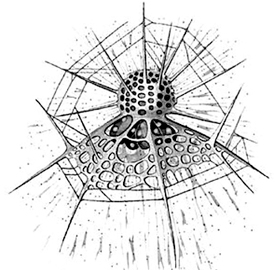 А6. Период в жизни клетки от одного деления до другого или до ее гибели называется:1) митотическим циклом;
2) интерфазой;
3) жизненным циклом; 
4) онтогенезом.А7. Важнейшим свойством цитоплазматической мембраны является ее:1) электронейтральность; 
2) избирательная проницаемость;
3) гидрофильность; 
4) лабильность.А8. В результате гликолиза (в пересчете на 1 моль глюкозы) образуется ... молекул(ы) АТФ:1) 2;
2) 4;
3) 34;
4) 36.А9. Молекула белка свертывается в клубок и образует третичную структуру благодаря наличию в ней:1) пептидных связей между аминокислотами;
2) гидрофобных связей между радикалами аминокислот;
3) водородных связей с NH- и CO- группами разных аминокислотных остатков;
4) связей между полипептидными цепями.А10. В световой фазе фотосинтеза, в отличие от биосинтеза белка:1) используется энергия молекул АТФ;
2) участвуют ферменты;
3) реакция имеет матричный характер;
4) происходит синтез молекул АТФ.Часть 2При выполнении заданий B1–B3 выберите три правильных ответа.В1. Клеточная стенка имеется у клеток:1) прокариот; 
2) грибов; 
3) простейших; 
4) водорослей; 
5) бактериофагов;
6) кишечнополостных.В2. Для третичной структуры белков характерно:1) в ее образовании принимают участие только водородные связи;
2) она образуется при укладке полипептидных цепей в глобулы;
3) на ее уровне существуют белки, выполняющие защитную и механическую функции;
4) она образуется при упорядоченном свертывании полипептидной цепи в спираль;
5) в ее образовании принимают участие водородные, ионные и дисульфидные связи;
6) на ее уровне существуют ферменты, антитела, некоторые гормоны.В3. К мембранным органоидам эукариотической клетки не относятся:1) лизосомы; 
2) вакуоли; 
3) клеточный центр; 
4) рибосомы; 
5) жгутики; 
6) включения.Часть 3При выполнении заданий С1–С3 дайте краткий ответ из нескольких слов или одного-двух предложений, а при выполнении задания С4 – полный развернутый ответ.С1. Существуют биологические процессы, относящиеся к реакциям матричного синтеза. Почему они так называются и какие это процессы?С2. Сколько и каких хромосом имеют женские гаметы человека?С3. Для какого этапа энергетического обмена веществ характерно образование двух молекул АТФ?С4. Еще К.А. Тимирязев, изучая фотосинтез, отмечал огромное значение этого процесса для формирования всей биосферы на Земле, его «космическое» значение. В чем оно заключается?Вариант 3Часть 1При выполнении заданий А1–А10 выберите один правильный ответ.А1. Согласно коацерватной гипотезе, коацерваты обладали свойствами живого, потому что они:1) состояли из белковых молекул и избирательно поглощали вещества;
2) обладали способностью к воспроизводству и самообновлению химического состава;
3) избирательно поглощали вещества, увеличивали свой объем и распадались при определенных условиях на более мелкие;
4) реагировали на изменение химического состава окружающей среды и сами выделяли соединения, изменяющие ее.А2. В состав нуклеиновых кислот могут входить углеводы:1) глюкоза и сахароза;
2) рибоза и дезоксирибоза; 
3) пировиноградная и молочная кислоты;  
4) дезоксирибоза и мальтоза.А3. Вторичную структуру белковой молекулы поддерживают в основном связи:1) водородные; 
2) пептидные;
3) ионные;
4) гликозидные.А4. Синтез АТФ, АДФ и фосфата происходит во время фотосинтеза за счет энергии:1) образующейся при фотолизе воды;
2) протона (Н+);
3) возбужденного электрона;
4) которая поступает из цитоплазмы.А5. Во время синтетического периода интерфазы в клетке происходит:1) синтез белков; 
2) образование ядрышек;
3) накопление энергии;
4) репликация ДНК.А6. Процесс трансляции в эукариотической клетке протекает в:1) цитоплазме клетки; 
2) ядре; 
3) аппарате Гольджи;
4) лизосомах.А7. Организмы, синтезирующие органические вещества из неорганических за счет энергии, освобождаемой при окислении неорганических:1) автотрофы;
2) хемотрофы;
3) паразиты;
4) сапротрофы.А8. Энергия, заключенная в химических связях молекул АТФ, используется в:1) процессе присоединения аминокислот к тРНК;
2) реакции бескислородного этапа энергетического обмена;
3) расщеплении молекул воды в клетке;
4) поглощении энергии света хлорофиллом.А9. Функционируют только в клетке другого организма, используют его аминокислоты, ферменты и энергию для синтеза нуклеиновых кислот и белков:1) вирусы;
2) бактерии;
3) лишайники;
4) грибы.А10. Из перечисленных утверждений выберите положение клеточной теории:1) гены расположены в хромосомах линейно, в определенной последовательности;
2) каждая гамета содержит по одному гену из каждой аллели;
3) в процессе онтогенеза происходит краткое повторение филогенеза;
4) наименьшей единицей строения, жизнедеятельности и развития организмов является клетка.Часть 2При выполнении заданий B1–B3 выберите три правильных ответа.В1. Молекула ДНК:1) состоит из одной полинуклеотидной нити;
2) состоит из двух полинуклеотидных нитей, закрученных в спираль;
3) имеет нуклеотиды А, У, Ц, Г;
4) имеет нуклеотиды А, Т, Г, Ц;
5) является хранителем наследственной информации;
6) передает наследственную информацию из ядра к рибосоме.В2. ДНК имеет большое значение для процесса биосинтеза белка, так как она непосредственно участвует в процессах:1) трансляции;
2) синтеза рРНК;
3) активизации;
4) транскрипции;
5) репликации;
6) синтеза тРНК.В3. Укажите правильную последовательность этапов энергетического обмена:1) расщепление биополимеров до мономеров;
2) поступление органических веществ в клетку;
3) окисление пировиноградной кислоты до углекислого газа и воды;
4) расщепление глюкозы до пировиноградной кислоты;
5) синтез 2 молекул АТФ;
6) синтез 36 молекул АТФ.Часть 3При выполнении заданий С1–С3 дайте краткий ответ из нескольких слов или одного-двух предложений, а при выполнении задания С4 – полный развернутый ответ.С1. Процесс фотосинтеза протекает в две стадии. Почему одна из них называется темновой?
С2. Одним из свойств белков является их способность к ренатурации. Что это такое и при каком условии она возможна?
С3. Отсутствие какого компонента внешней среды препятствовало развитию жизни на суше на ранних этапах эволюции?
С4.  Какие процессы биосинтеза белка происходят в рибосоме?Вариант 4Часть 1При выполнении заданийА1–А10 выберите один правильный ответ.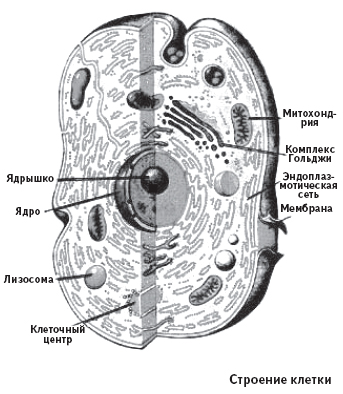 А1. Одно из положений клеточной теории говорит о том, что:1) при делении клетки хромосомы способны к самоудвоению;
2) новые клетки образуются при делении исходных клеток;
3) в цитоплазме клеток содержатся различные органоиды;
4) клетки способны к росту и обмену веществ.А2. О сходстве клеток эукариот свидетельствует наличие в них:1) ядра;
2) пластид;
3) оболочки из клетчатки;
4) вакуолей с клеточным соком.А3. Ферментативную функцию в клетке выполняют:1) белки;
2) липиды;
3) углеводы;
4) нуклеиновые кислоты.А4. Главными компонентами ядра являются:1) рибосомы;
2) хромосомы;
3) митохондрии; 
4) хлоропласты.А5. Первичная структура ДНК представляет собой:1) простую неразветвленную правозакрученную спираль;
2) двойную правозакрученную спираль в комплексе с белками;
3) линейную последовательность нуклеотидов;
4) двойную неразветвленную правозакрученную спираль.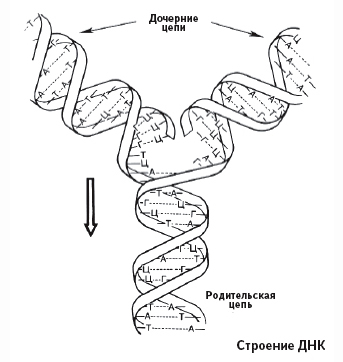 А6. Началом биологической эволюции на Земле принято считать момент возникновения первых:1) органических веществ, синтезированных абиогенным путем;
2) коацерватных капель, микросфер и других агрегатов из органических веществ;
3) одноклеточных прокариотических организмов – пробионтов;
4) одноклеточных эукариотических организмов – растений, животных и грибов.А7. Пировиноградная кислота образуется при гликолизе из:
1) этилового спирта;
2) глюкозы;
3) углекислого газа;
4) молочной кислоты.А8. Главная заслуга Роберта Гука в биологии заключается в том, что он:1) сконструировал микроскоп;
2) открыл микроорганизмы;
3) открыл клетку;
4) сформулировал положения клеточной теории.А9. В суммарном уравнении фотосинтеза 6 СО2 + 6 Н2О → С6Н12О6 + … в правой части не хватает:1) кислорода;
2) АТФ;
3) водорода;
4) НАДФ•Н2А10. Вирион – это:1) комплекс нуклеиновых кислот, составляющих центральную часть вируса;
2) неактивная форма вируса при нахождении вне клетки-хозяина;
3) оболочка вируса, состоящая из уложенных определенным образом белков;
4) дополнительная оболочка, образующаяся из фрагментов мембраны клетки-хозяина.Часть 2При выполнении задания B1 установите соответствие, а в заданиях B2–B3 выберите три правильных ответа.В1. Установите соответствие между особенностями обмена веществ и типом питания организмов, для которых он характерен.В2. К мембранным органоидам эукариотической клетки не относятся:1) лизосомы;
2) вакуоли; 
3) клеточный центр;
4) рибосомы;
5) жгутики;
6) включения. В3. Бактериальную клетку относят к группе прокариотических, так как она:1) не имеет ядра, покрытого оболочкой;
2) имеет цитоплазму;
3) имеет одну молекулу ДНК, погруженную в цитоплазму;
4) имеет наружную плазматическую мембрану;
5) не имеет митохондрий;
6) имеет рибосомы, где происходит биосинтез белка.Часть 3При выполнении заданий С1–С3 дайте краткий ответ из нескольких слов или одного-двух предложений, а при выполнении задания С4 – полный развернутый ответ.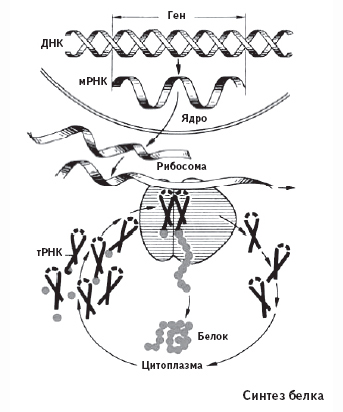 С1. В чем состоит роль ДНК в синтезе белка?
С2. Сколько и каких хромосом имеют женские гаметы человека?
С3. Какой этап энергетического обмена является наиболее энергетически эффективным?
С4. Обмен веществ – это основа существования большинства (кроме вирусов) живых организмов. Наряду с общими чертами в различных царствах есть и свои особенности. Назовите главные различия процессов ассимиляции и диссимиляции у зеленых растений.ОТВЕТЫВариант 1А1 – 2; А2 – 4; А3 – 2; А4 – 1; А5 – 2; А6 – 3; А7 – 1; А8 – 1; А9 – 1; А10 – 4;
В1 – 2, 4, 5; В2 – 2, 3, 6; В3 – 1, 3, 4.Вариант 2А1 – 4; А2 – 4; А3 – 4; А4 – 1; А5 – 2; А6 – 3; А7 – 2; А8 – 1; А9 – 2; А10 – 4;
В1 – 1, 2, 4; В2 – 2, 5, 6; В3 – 3, 4, 6.Вариант 3А1 –3; А2 –2; А3 – 1; А4 – 3; А5 – 4; А6 – 1; А7 – 2; А8 – 2; А9 – 1; А10 – 4;
В1 – 2, 4, 5; В2 – 2, 4, 6; В3 – 2, 1, 4, 5, 3, 6.Вариант 4А1 –2; А2 –1; А3 – 1; А4 – 2; А5 – 3; А6 – 3; А7 – 2; А8 – 3; А9 – 1; А10 – 2;
В1 – 1А, 2Б, 3Б, 4А, 5А; В2 – 3, 4, 6; В3 – 1, 3, 5.Источник информации: http://bio.1september.ru/view_article.php?ID=200902310Органы и функции1. Лист.
2. Цветок и плод.
3. Стебель с листьями.
4. Образование семян.
5. Размножение черенками.
6. Двойное оплодотворение.Вид органовА. Вегетативные.
Б. Генеративные.Признаки1. Большинство – травянистые растения.
2. Преобладают деревья и кустарники.
3. Размножаются спорами.
4. Размножаются семенами.
5. Оплодотворение вне воды.Отдел растенийА. Папоротниковидные.
Б. Голосеменные.Признаки1. Передается по наследству, врожденный.
2. Возникает под действием вакцин.
3. Приобретается при введении в организм лечебной сыворотки.
4. Формируется после перенесенного заболевания.
5. Различают активный и пассивный.Вид иммунитетаА. Естественный.
Б. Искусственный.Строение и функции1. Обеспечивает проведение сигнала к телу нейрона.
2. Снаружи покрыт миелиновой оболочкой.
3. Короткий и сильно ветвится.
4. Участвует в образовании нервных волокон.
5. Обеспечивает проведение сигнала от тела нейрона.Отростки нейронаА. Аксон.
Б. Дендрит.Характеристика1. Имеются выводные протоки.
2. Отсутствуют выводные протоки.
3. Выделяют секрет в кровь.
4. Выделяют секрет в полости тела или органов.
5. Выделяют секрет на поверхность тела.Тип железА. Внешней секреции.
Б. Внутренней секреции.Процессы пищеварения1. Обработка пищевой массы желчью.
2. Первичное расщепление белков.
3. Интенсивное всасывание питательных веществ ворсинками.
4. Расщепление клетчатки.
5. Завершение расщепления белков, углеводов, жиров.ОтделыА. Желудок.
Б. Тонкий кишечник.
В. Толстый кишечник.Особенности обмена веществ1. Использование энергии солнечного света для синтеза АТФ.
2. Использование энергии, заключенной в пище, для синтеза АТФ.
3. Использование только готовых органических веществ.
4. Синтез органических веществ из неорганических.
5. Выделение кислорода в процессе обмена веществ.Тип питанияА. Автотрофный. 
Б. Гетеротрофный.